PERSEPSI MAHASISWA TERHADAP TAYANGAN PROGRAM ILC TVONE(Studi Kualitatif Mengenai “Episode Jokowi-Prabowo Berbalas Pantun” Pada Kalangan Mahasiswa di Kota Bandung)STUDENTS PERCEPTIONS OF PROGRAM SHOW ILC TVONE(Study Qualitative Of Episode “Jokowi-Prabowo Berbalas Pantun” To Students in Bandung City)OlehSasya Jeihanasya142050321SKRIPSIUntuk Memenuhi Salah Satu Syarat Ujian Guna Memperoleh Gelar Sarjana Pada Program Studi Ilmu Komunikasi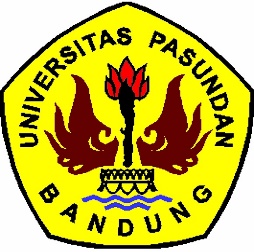 FAKULTAS ILMU SOSIAL DAN ILMU POLITIKUNIVERSITAS PASUNDANBANDUNG2018